Муниципальное автономное общеобразовательное учреждение«Новоатьяловская средняя общеобразовательная школа»ул. Школьная, д. 20, с. Новоатьялово, Ялуторовский район, Тюменская область, 627050 тел./факс 8 (34535) 34-1-60,  e-mail: novoat_school@inbox.ru ОКПО 45782046, ОГРН 1027201465741, ИНН/КПП 7228005312/720701001План внеурочной деятельностиМАОУ «Новоатьяловская СОШ»на 2019-2020 учебный годПлан внеурочной деятельности составлен с учётом нормативно-правовой базы:Федеральный Закон от 29.12.2012 № 273-ФЗ «Об образовании в Российской Федерации» с изменениями на 01.05.2017 N 93-ФЗ;Федеральный государственный образовательный стандарт начального общего образования, утвержденный приказом Министерства образования и науки Российской Федерации от 06.10.2009 № 373, в ред. Приказов Минобрнауки России от 22.09.2011 № 2357, от 18.12.2012 № 1060, от 29.12.2014 № 1643, от 31.12.2015 №1576 (далее – ФГОС начального общего образования);Федеральный государственный образовательный стандарт основного общего образования, утвержденный приказом Министерства образования и науки Российской Федерации от 17.12.2010 № 1897, в ред. Приказа Минобрнауки России от 29.12.2014 № 1644, от 31.12.2015 №1577 (далее – ФГОС основного общего образования);Порядок организации и осуществления образовательной деятельности по основным общеобразовательным программам – образовательным программам начального общего, основного общего и среднего общего образования, утвержденным приказом Министерства образования и науки Российской Федерации от 30.08.2013 № 1015 с изменениями на 7 февраля 2014 г.;Федеральный государственный образовательный стандарт начального общего образования обучающихся с ОВЗ, утвержденный приказом Министерства образования и науки Российской Федерации от 19 декабря 2014 г. N 1598Письмо Департамента общего образования Министерства образования науки Российской Федерации от 12 мая 2011 года № 03-296 «Об организации внеурочной деятельности при введении федерального государственного образовательного стандарта общего образования»;Письмо Минобрнауки России от 18.08.2017 N 09-1672
«О направлении Методических рекомендаций по уточнению понятия и содержания внеурочной деятельности в рамках реализации основных общеобразовательных программ, в том числе в части проектной деятельности»;Постановление Главного государственного санитарного врача РФ от 29 декабря 2010 г. N 189 "Об утверждении СанПиН 2.4.2.2821-10 "Санитарно-эпидемиологические требования к условиям и организации обучения в общеобразовательных учреждениях" С изменениями и дополнениями от: 29 июня 2011 г., 25 декабря 2013 г., 24 ноября 2015 г.Постановление Главного государственного санитарного врача РФ от 10 июля 2015 г. N 26 "Об утверждении СанПиН 2.4.2.3286-15 "Санитарно-эпидемиологические требования к условиям и организации обучения и воспитания в организациях, осуществляющих образовательную деятельность по адаптированным основным общеобразовательным программам для обучающихся с ограниченными возможностями здоровья"Основная образовательная программа начального общего образования и основного общего образования МАОУ «Новоатьяловская  СОШ» План внеурочной деятельности утвержден на педагогическом совете от 30.05.2019 года № 6, согласован на управляющем совете от 27. 05.2019 года № 5.Пояснительная запискаВнеурочная деятельность организуется в целях формирования единого образовательного пространства школы для повышения качества образования и реализации процесса становления личности школьника в разнообразных развивающих средах. Внеурочная деятельность в рамках ФГОС направлена на достижение планируемых результатов освоения основной образовательной программы, поэтому План внеурочной деятельности является механизмом, обеспечивающим взаимосвязь и преемственность общего и дополнительного образования, способствует формированию соответствующих предметных, метапредметных, социальных компетенций и личностного развития детей. Принципы внеурочной деятельности: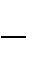 Включение учащихся в активную деятельность.Доступность и наглядность.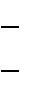 Связь теории с практикой.Учёт возрастных особенностей.Сочетание индивидуальных и коллективных форм деятельности.Целенаправленность и последовательность деятельностиПлан внеурочной деятельности – это документ, который определяет перечень, трудоемкость, последовательность и распределение курсов для обучающихся 1-9-х классов. Настоящий план создает условия для социального, культурного и профессионального самоопределения, творческой самореализации личности ребёнка, её интеграции в системе мировой и отечественной культуре.Цель внеурочной деятельности:Создание условий для позитивного общения учащихся в школе и за ее пределами, для проявления инициативы и самостоятельности, ответственности, искренности и открытости в реальных жизненных ситуациях, интереса к внеклассной деятельности на всех возрастных этапах.         Задачи	внеурочной деятельности:Организовать   общественно-полезную   и   досуговую   деятельность   школьниковсовместно	с общественными организациями, библиотеками, семьями обучающихся.Включить обучающихся в разностороннюю деятельность.Формировать навыки позитивного коммуникативного общения.Развивать навыки организации и осуществления сотрудничества с педагогами, сверстниками, родителями, старшими детьми в решении общих проблем.Воспитывать трудолюбие, способность к преодолению трудностей, целеустремленности и настойчивости в достижении результата.Развивать позитивное отношение к общественным ценностям (человек, семья, Отечество, природа, мир, знания, труд, культура) - для формирования здорового образа жизни.Создать условия для эффективной реализации основных целевых образовательных программ различного уровня, реализуемых во внеурочное время.Совершенствовать систему мониторинга эффективности воспитательной работы в школе.Углублять содержание, формы и методы занятости школьников в свободное от учёбы время.Организовывать информационную поддержку обучающихся.Совершенствовать материально-техническую базу организации досуга обучающихся.Создание условий для реализации внеурочной деятельностиПри организации внеурочной деятельности использованы: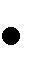 собственные ресурсы школы (педагог-организатор, социальный педагог, библиотекарь, учителя-предметники, классные руководители);педагогические работники, имеющие соответствующую квалификацию;ресурсы Центра образования  цифрового и гуманитарного профилей «Точка роста».Материально-техническое обеспечение внеурочной деятельности:Для реализации внеурочной деятельности в рамках ФГОС в школе имеются необходимые условия: спортивный зал, актовый зал, библиотека, музей, компьютерный класс.Содержание внеурочной деятельности на уровне основного общего образования в рамках внедрения ФГОСшколе реализуется оптимизационная модель внеурочной деятельности на основе оптимизации всех внутренних ресурсов школы. Данная модель предполагает участие в ее реализации всех педагогических работников школы - учителей, педагога-организатора, социального педагога, библиотекаря.Организация внеурочной деятельности происходит в рамках:программы воспитания и социализации обучающихся;внеурочной деятельности в классе, школьного ученического самоуправления;волонтёрства, тимуровской работы, РДШ, юных инспекторов дорожного движения;приобщения обучающихся к общественной деятельности, к школьным и местным традициям;участия в экологическом просвещении сверстников, родителей, населения, вблагоустройстве класса, школы, села.на базе Центра образования цифрового и гуманитарного профиля «Точка роста» запланированы мероприятия в рамках сетевого взаимодействия во внеурочное время. Время, отведённое на внеурочную деятельность, не учитывается при определении максимально допустимой недельной нагрузки обучающихся и составляет до 1350 часов за четыре года обучения на уровне начального общего образования, до 1750 часов за пять лет обучения на уровне основного общего образования. Величина недельной образовательной нагрузки (количество занятий), реализуемой через внеурочную деятельность, определяется за пределами количества часов, отведенных на освоение обучающимися учебного плана, но не более 10 часов.Часы, отводимые на внеурочную деятельность, используются по желанию обучающихся. Направлены на реализацию различных форм ее организации, отличных от урочной системы обучения. Количество посещаемых курсов по внеурочной деятельности выбирает сам обучающийся и его родители (законные представители).Занятия проводятся в форме классных часов, экскурсий, творческих объединений, кружков, секций, викторин, праздничных мероприятий, классных часов, олимпиад, соревнований.Внеурочные занятия направляют свою деятельность на каждого ученика, чтобы он мог ощутить свою уникальность и востребованность. Внеурочные занятия проводятся в школе во второй половине дня классными руководителями, учителями – предметниками, педагогами дополнительного образования. Группа детей, посещающих занятия внеурочной деятельности формируются с учётом выбора учеников и родителей, по отдельно составленному расписанию. Формирование групп проводится на основании заявления родителей (законных представителей). План	организации	внеурочной	деятельности	представлен	следующиминаправлениями:-духовно- нравственное-общекультурное-общеинтеллектуальное-социальное-спортивно-оздоровительное.Духовно-нравственное направлениеЦель направления -  обеспечение духовно-нравственного развития  обучающихся  вединстве урочной, внеурочной и внешкольной деятельности, в совместной педагогической работе образовательного учреждения, семьи и других институтов общества; активизация внутренних резервов обучающихся, способствующих успешному освоению нового социального опыта при получении основного общего образования, в формировании социальных, коммуникативных компетенций, необходимых для эффективного взаимодействия в социуме.основу работы по данному направлению положены ключевые воспитательные задачи, базовые национальные ценности российского общества.Основными задачами являются:формирование общечеловеческих ценностей в контексте формирования у обучающихся гражданской идентичности;воспитание нравственного, ответственного, инициативного и компетентного гражданина России;приобщение обучающихся к культурным ценностям своей этнической или социокультурной группы; сохранение базовых национальных ценностей российского общества;последовательное расширение и укрепление ценностно-смысловой сферы личности;формирование психологической культуры и коммуникативой компетенции для обеспечения эффективного и безопасного взаимодействия в социуме;формирование способности обучающегося сознательно выстраивать и оценивать отношения в социуме; становление гуманистических и демократических ценностных ориентаций;формирование основы культуры межэтнического общения;формирование отношения к семье как к основе российского общества;По итогам внеурочной деятельности проводятся конкурсы, выставки, ролевые игры.Общекультурное направление Цель общекультурного направления - воспитание способности к духовному развитию, нравственному самосовершенствованию, формированию ценностных ориентаций, развитие обшей культуры, знакомство с общечеловеческими ценностями мировой культуры, духовными ценностями отечественной культуры, нравственно-этическими ценностями многонационального народа России и народов других стран.Основными задачами являются:формирование ценностных ориентаций общечеловеческого содержания; становление активной жизненной позиции;воспитание основ правовой, эстетической, физической и экологической культуры.Общеинтеллектуальное направление. Данное направление призвано обеспечить достижения планируемых результатов освоения основной образовательной программы основного общего образования.Основными задачами являются:формирование навыков научно-интеллектуального труда;развитие культуры логического и алгоритмического мышления, воображения; формирование первоначального опыта практической преобразовательной деятельности;овладение навыками универсальных учебных действий, обучающихся при получении основного общего образования.По итогам работы в данном направлении проводятся конкурсы, выставки, защита проектов и их демонстрация.Социальное направлениеЦель социального направления -  создание условий для перевода ребенка  в  позицию активного члена гражданского общества, способного самоопределяться на основе ценностей, вырабатывать собственное понимание и цели, разрабатывать проекты преобразования общества, реализовывать данные проекты. Основными задачами являются:формирование позитивного отношения к базовым ценностям;формирование навыков труда, позитивного отношения к трудовой деятельности;выработка чувства ответственности и уверенности в своих силах;стремление активно участвовать в общих интересах в делах класса, школы, села, района.Спортивно-оздоровительное направлениеЦелесообразность данного направления заключается в формировании знаний, установок, личностных ориентиров и норм поведения, обеспечивающих сохранение и укрепление физического, психологического и социального здоровья обучающихся при получении основного общего образования как одной из ценностных составляющих, способствующих познавательному и эмоциональному развитию ребенка, достижению планируемых результатов освоения основной образовательной программы основного общего образования.Основные задачи:формирование культуры здорового и безопасного образа жизни;использование оптимальных двигательных режимов для детей с учётом их возрастных,психологических и иных особенностей;развитие потребности в занятиях физической культурой и спортом, в том числе подготовка к выполнению нормативов Всероссийского физкультурно-спортивного комплекса «Готов к труду и обороне». По итогам работы проводятся конкурсы, соревнования, показательные выступления, Дни здоровья.При организации внеурочной деятельности обучающихся образовательным учреждением используются возможности учреждений дополнительного образования, культуры, спорта. Образовательное учреждение определяет принципы чередования учебной и внеурочной деятельности в рамках реализации основной образовательной программы основного общего образованияРезультатами работы становятся конкурсы, выставки, соревнования, показательные выступления, защита проектов и их демонстрация. Организация занятий по этим направлениям является неотъемлемой частью образовательного процесса в образовательном учреждении.Обязательными условиями организации, осуществляющей образовательную деятельность, является родительский запрос, наличие необходимой учебно-материальной базы, наличие укомплектованных штатов и подготовленных кадров, соблюдение СанПинов, в том числе требований к сменности занятий и составлению расписания. Содержание данных занятий формируется с учётом пожеланий обучающихся и их родителей (законных представителей) и осуществляется посредством различных форм организации, отличных от урочной системы обучения, таких, как сетевые сообщества, экскурсии, школьные спортивные клубы и секции, юношеские организации, научно-практические конференции, кружки, круглые столы, диспуты, школьные научные общества, олимпиады, конкурсы, соревнования, поисковые и научные исследования, общественно полезные практики и военно-патриотические объединения и другие формы, отличные от урочной, на добровольной основе в соответствии с выбором участников образовательных отношений.Формы организации внеурочной деятельностиКонкретный перечень программ кружков в рамках внеурочной деятельности определяется ежегодно с учётом необходимости преемственности и соответствия содержания форм проведения занятий кружка, целям и задачам программы внеурочной деятельности, на основе выборов учащихся и их родителей (законных представителей).Перечень программ для организации занятий внеурочной деятельность в МАОУ «Новоатьяловская СОШ» ежегодно утверждается на педагогическом совете и согласуется на заседании управляющего совета.Системные и несистемные занятия внеурочной деятельности.При организации внеурочной деятельности используются системные занятия внеурочной деятельности (на их изучение установлено определенное количество часов в неделю в соответствии с рабочей программой учителя) и несистемные занятия (тематические) внеурочной деятельности (на их изучение установлено общее количество часов в год в соответствии с программой воспитания и социализации).Системные занятия реализуются по всем пяти направлениям, в соответствии с расписанием по внеурочной деятельности.Несистемные занятия реализуются в рамках плана воспитательной работы классного руководителя и учителей по предметам.       Несистемные (тематические) занятия разрабатываются из расчета общего количества часов в год, определенного на их изучение планом внеурочной деятельности. Образовательная нагрузка несистемных (тематических) занятий распределяется в рамках четвертей. Для оптимизации занятий внеурочной деятельности и с учётом требований норм СанПиН 2.4.2.2821-10, 2.4.2.3286-15 «Санитарно-эпидемиологические требования к условиям и организации обучения в общеобразовательных учреждениях» эти занятия отсутствуют в сетке расписания занятий внеурочной деятельности.В плане внеурочной деятельности обязательно учитываются традиционные школьные, муниципальные и региональные мероприятия:Духовно-нравственное: Оказание помощи ветеранам Великой Отечественной войны и труда;Конкурс чтецов «Живая классика», «Джалильские чтения» и др.;Общеинтеллектуальное: Всероссийская олимпиада школьников;Региональная олимпиада «Юниор»;Научно-практическая конференция «Первый доклад», «Эврика», «Шаг в будущее», «На пути к открытиям» и т.д.; Спортивно-оздоровительное: Участие в военно-спортивной игре «Зарница»;Участие в районных спортивных соревнованиях «Безопасное колесо»;Добровольное участие в сдаче норм ГТО.Социальное: Родительский форум «Большая перемена»;Областной фестиваль «Я- успешен»;Школьное ученическое самоуправление;Волонтёрство, тимуровская работа, РДШ, юные инспекторе дорожного движения;Благоустройство класса, школы, села.Общекультурное: 1 сентября- День знаний;День пожилых;День учителя;День матери;Новый год;День защитника Отечества;8 Марта;9 Мая;Торжественная линейка «Последний звонок»;Участие в образовательном проекте «Исторический парк».Учет результатов внеурочной деятельности.Занятия осуществляются по утверждённому расписанию. Текущий контроль за посещениями занятий внеурочной деятельности проводится классным руководителем. Учет занятий внеурочной деятельности осуществляется педагогами, ведущими занятия. Для этого в МАОУ «Новоатьяловская СОШ» оформляются журналы учета занятий внеурочной деятельности, в которые вносятся списки обучающихся, ФИО педагогов. Даты и темы проведенных занятий записываются в журнал в соответствии с рабочими программами внеурочной деятельности. Контроль за реализацией образовательной программы в соответствии с ФГОС НОО и ООО, в том числе за организацией внеурочной деятельности, осуществляется методистами школ и заместителем директора по учебно- воспитательной работе, педагогами-организаторами. Ожидаемые результаты:-развитие индивидуальности каждого ребёнка в процессе самоопределения в системевнеурочной деятельности;-приобретение школьником социальных знаний (об общественных нормах, об устройстве общества, о социально	одобряемых	и неодобряемых формах поведения в обществе и т.п.);-понимания социальной реальности и повседневной жизни;-формирование	позитивных	отношений	школьника	к	базовым	ценностям общества, ценностного отношения к социальной реальности в целом;-воспитание уважительного отношения к своему селу, школе; -получение школьником опыта самостоятельного социального действия;-формирования коммуникативной, этической, социальной, гражданской компетентности школьников;-воспитание у детей толерантности, навыков здорового образа жизни.Сетка внеурочной деятельности 1-4 классовМАОУ «Новоатьяловская СОШ»  Сетка внеурочной деятельности 5-9 классов*обозначены направления внеурочной деятельности по выбору и интересам разновозрастных учащихся, (т.е. на занятия идут учащиеся из разных классов, те которые выбрали данное направление, таким образом, каждый класс расходится по разным занятиям).Сетка внеурочной деятельности 1-4 классов «Ивановская СОШ»Сетка внеурочной деятельности 5-9 классов*обозначены направления внеурочной деятельности по выбору и интересам разновозрастных учащихся, (т.е. на занятия идут учащиеся из разных классов, те которые выбрали данное направление, таким образом, каждый класс расходится по разным занятиям).Сетка внеурочной деятельности 1-4 классов «Асланинская СОШ»  Сетка внеурочной деятельности 5-9 классов*обозначены направления внеурочной деятельности по выбору и интересам разновозрастных учащихся, (т.е. на занятия идут учащиеся из разных классов, те которые выбрали данное направление, таким образом, каждый класс расходится по разным занятиям)Сетка внеурочной деятельности 1-4 классов«Старокавдыкская СОШ»Сетка внеурочной деятельности 5-9 классов*обозначены направления внеурочной деятельности по выбору и интересам разновозрастных учащихся, (т.е. на занятия идут учащиеся из разных классов, те которые выбрали данное направление, таким образом, каждый класс расходится по разным занятиям).Сетка внеурочной деятельности 1-4 классов«Бердюгинская СОШ»  Сетка внеурочной деятельности 5-9 классов*обозначены направления внеурочной деятельности по выбору и интересам разновозрастных учащихся, (т.е. на занятия идут учащиеся из разных классов, те которые выбрали данное направление, таким образом, каждый класс расходится по разным занятиям).РАССМОТРЕНО Педагогическим советом (протокол от 30.05.2019г. № 6)СОГЛАСОВАНО Управляющим советом (протокол от 27.05.2019г. № 5)УТВЕРЖДЕНО директором МАОУ «Новоатьяловская СОШ» ___________Ф.Ф.Исхаковаприказ № 194 -ОД от 30.05.2019г. НаправленияФормы организацииСпортивно- оздоровительноеЗанятия в спортивном зале, на свежем воздухе; соревнования;  спортивные  игры; спортивные праздники; ГТО.Духовно-нравственноеБеседы; экскурсии; просмотр фильмов; знакомство с историей ибытом   родного   края,   посещение   музеев;   классные   часы   «Урокинравственности»;  проведение тематических бесед по эстетике внешнеговида ученика, культуре поведения и речи; участие в конкурсах, выставкахдетского творчества эстетического цикла на уровне школы, района, края.СоциальноеБеседы;  проектная  деятельность;  выпуск  классной  и  школьной  газеты;общественно-полезная  деятельность  (субботники,  школьные,муниципальные  акции);  встречи  с  людьми  разных  профессий;  КТД  сродителями.Обще-Беседы; кружки; проектная и исследовательская деятельность; предметныеинтеллектуальноенедели; олимпиады; конкурсы, игра Шахматы.ОбщекультурноеБеседы;  экскурсии;  посещение  концертов,  выставок,  театров;  созданиетворческих  проектов;  тематические  выставки  детских  творческих  работучащихся; кружки; практические  занятия;  творческие встречи;  классныеи школьные праздники, концерты; конкурсы чтецов;  оформление школы иподготовка к мероприятиям, праздникам.(вторая половина дня)(вторая половина дня)(вторая половина дня)(вторая половина дня)1 класс2 класс2 класс3 класс4 класс4 классНаправленияВиды деятельностиФормы внеурочной деятельностиДолжностьруководителя      Количество часов в неделюКоличество часов в неделюКоличество часов в неделюКоличество часов в неделюКоличество часов в неделюКоличество часов в неделюСпортивно-оздоровительное Шахматный клубклубучительфизической культуры111111Спортивно-оздоровительное Народные игрыкружокучительфизкультуры111Духовно-нравственноеХоркружокработник СДК111111Духовно-нравственноеТанцевальныйкружокучитель нач. классов111111Обще-интеллектуальноеЛего-конструированиекружокучитель начальных классов111111Обще-интеллектуальноеЗанимательная математикакружокучитель начальных классов111ОбщекультурноеРодничоккружокучитель начальных классов1ОбщекультурноеОчумелые ручкикружокучитель начальных классов111111ОбщекультурноеОбщекультурноеСветская этика/Доброе словокружокучитель  начальных классов, истории11111СоциальноеРодной крайкружокучитель биологии111111Количество часов внеурочной деятельности в неделю           Количество часов внеурочной деятельности в неделю           Количество часов внеурочной деятельности в неделю           Количество часов внеурочной деятельности в неделю           888888НаправленияКружки, секции, студии, клубДолжность руководителяКоличество часовв неделюНаправленияКружки, секции, студии, клубДолжность руководителя5-9 классСпортивно-оздоровительное Мини-футбол/волейбол/баскетболучитель физической культуры1*Спортивно-оздоровительное Шахматный клубучитель физической культуры1*Духовно-нравственноеТеатральная студия «Ассорти»учитель русского языка и литературы1*Духовно-нравственноеХорработник СДК1*ОбщеинтеллектуальноеВведение в геометрию/Соваучитель математики1*ОбщеинтеллектуальноеЛего- конструированиеучитель начальных классов1*Общекультурное Клуб друзей искусства и культурыучитель МХК1*Общекультурное Всезнайкаработник СДК1*СоциальноеРостокучитель биологии1*СоциальноеОсновы финансовой грамотности/творческая мастерскаяучитель обществознания, технологии1*Итого объём внеурочной деятельности при 5-дневной учебной неделе Итого объём внеурочной деятельности при 5-дневной учебной неделе 10(вторая половина дня)(вторая половина дня)(вторая половина дня)(вторая половина дня)1 класс2 класс3 класс4 класс4 классНаправленияВиды деятельностиФормы внеурочной деятельностиФИО руководителя      Количество часов в неделюКоличество часов в неделюКоличество часов в неделюКоличество часов в неделюКоличество часов в неделюСпортивно-оздоровительное Шахматный клубклубучительфизкультуры11111Духовно-нравственноеТеатральный кружокучитель нач. классов11111Обще-интеллектуальноеЛего-конструированиекружокучитель информатики11111ОбщекультурноеДоброе словокружокучитель ОРКСЭ11111ОбщекультурноеСоциальноеОсновы финансовой грамотностикружокучительистории и обществознания11111СоциальноеРодной крайкружокучитель биологии11111Количество часов внеурочной деятельности в неделю           Количество часов внеурочной деятельности в неделю           Количество часов внеурочной деятельности в неделю           Количество часов внеурочной деятельности в неделю           66666НаправленияКружки, секции, студии, клубФИО руководителяКоличество часовв неделюНаправленияКружки, секции, студии, клубФИО руководителя5-9классСпортивно-оздоровительное Мини-футбол/волейбол/баскетболучитель физической культуры1*Спортивно-оздоровительное Шахматный клубучитель физической культуры1*Духовно-нравственноеДраматическийучитель русского языка и литературы1*ОбщеинтеллектуальноеЛего- конструированиеучитель информатики1*Общекультурное Доброе словоучитель истории1*СоциальноеОсновы финансовой грамотностиучитель обществознания1*СоциальноеРостокучитель биологии1*Итого объём внеурочной деятельности при 5-дневной учебной неделе Итого объём внеурочной деятельности при 5-дневной учебной неделе 7(вторая половина дня)(вторая половина дня)(вторая половина дня)(вторая половина дня)1 класс2 класс2 класс3 класс4 класс4 классНаправленияВиды деятельностиФормы внеурочной деятельностиДолжностьруководителя      Количество часов в неделюКоличество часов в неделюКоличество часов в неделюКоличество часов в неделюКоличество часов в неделюКоличество часов в неделюСпортивно-оздоровительное Шахматный клубклубучительфизической культуры111111Спортивно-оздоровительное Народные игрыкружокучительфизкультуры111Духовно-нравственноеХоркружокработник СДК111111Духовно-нравственноеТанцевальныйкружокработник СДК111111Обще-интеллектуальноеЛего-конструированиекружокучитель информатики111111Обще-интеллектуальноеЗанимательная математикакружокучитель начальных классов111ОбщекультурноеРодничоккружокучитель начальных классов1ОбщекультурноеОчумелые ручкикружокучитель начальных классов111111ОбщекультурноеОбщекультурноеСветская этика/Доброе словокружокучитель  начальных классов, истории11111СоциальноеРодной крайкружокучитель биологии111111Количество часов внеурочной деятельности в неделю           Количество часов внеурочной деятельности в неделю           Количество часов внеурочной деятельности в неделю           Количество часов внеурочной деятельности в неделю           888888НаправленияКружки, секции, студии, клубДолжность руководителяКоличество часовв неделюНаправленияКружки, секции, студии, клубДолжность руководителя5-9 классСпортивно-оздоровительное Мини-футбол/волейбол/баскетболучитель физической культуры1*Спортивно-оздоровительное Шахматный клубучитель физической культуры1*Духовно-нравственноеТеатральная студия «Ассорти»учитель русского языка и литературы1*Духовно-нравственноеХорработник СДК1*ОбщеинтеллектуальноеВведение в геометрию/Соваучитель математики1*ОбщеинтеллектуальноеЛего- конструированиеучитель информатики1*Общекультурное Клуб друзей искусства и культурыучитель МХК1*СоциальноеРостокучитель биологии1*СоциальноеОсновы финансовой грамотности/творческая мастерскаяучитель обществознания, технологии1*Итого объём внеурочной деятельности при 5-дневной учебной неделе Итого объём внеурочной деятельности при 5-дневной учебной неделе 9(вторая половина дня)(вторая половина дня)(вторая половина дня)(вторая половина дня)1 класс2 класс2 класс3 класс4 класс4 классНаправленияВиды деятельностиФормы внеурочной деятельностиДолжностьруководителя      Количество часов в неделюКоличество часов в неделюКоличество часов в неделюКоличество часов в неделюКоличество часов в неделюКоличество часов в неделюСпортивно-оздоровительное Шахматный клубклубучительфизической культуры111111Духовно-нравственноеХоркружокработник СДК111111Духовно-нравственноеТанцевальныйкружокработник СДК111111Обще-интеллектуальноеЛего-конструированиекружокучитель информатики111111Обще-интеллектуальноеЗанимательная математикакружокучитель начальных классов111111ОбщекультурноеКлюч и зарякружокучитель начальных классов111111ОбщекультурноеСветская этика/Доброе словокружокучитель  начальных классов, истории111111СоциальноеРодной крайкружокучитель биологии111111Количество часов внеурочной деятельности в неделю           Количество часов внеурочной деятельности в неделю           Количество часов внеурочной деятельности в неделю           Количество часов внеурочной деятельности в неделю           888888НаправленияКружки, секции, студии, клубДолжность руководителяКоличество часовв неделюНаправленияКружки, секции, студии, клубДолжность руководителя5-9 классСпортивно-оздоровительное Мини-футбол/волейбол/баскетболучитель физической культуры1*Спортивно-оздоровительное Шахматный клубучитель физической культуры1*Духовно-нравственноеТеатральная студия «Ассорти»учитель русского языка и литературы1*Духовно-нравственноеХорработник СДК1*ОбщеинтеллектуальноеВведение в геометрию/Соваучитель математики1*ОбщеинтеллектуальноеЛего- конструированиеучитель информатики1*Общекультурное Клуб друзей искусства и культурыучитель МХК1*Общекультурное Всезнайкаучитель русского языка и литературы1*СоциальноеРостокучитель биологии1*СоциальноеОсновы финансовой грамотности/творческая мастерскаяучитель обществознания, технологии1*Итого объём внеурочной деятельности при 5-дневной учебной неделе Итого объём внеурочной деятельности при 5-дневной учебной неделе 10(вторая половина дня)(вторая половина дня)(вторая половина дня)(вторая половина дня)1 класс2 класс2 класс3 класс4 класс4 классНаправленияВиды деятельностиФормы внеурочной деятельностиДолжностьруководителя      Количество часов в неделюКоличество часов в неделюКоличество часов в неделюКоличество часов в неделюКоличество часов в неделюКоличество часов в неделюСпортивно-оздоровительное Шахматный клубклубучительфизической культуры111111Спортивно-оздоровительное Народные игрыкружокучительфизкультуры111Духовно-нравственноеХоркружокработник СДК111111Духовно-нравственноеТанцевальныйкружокучитель нач. классов111111Обще-интеллектуальноеЛего-конструированиекружокучитель информатики111111Обще-интеллектуальноеЗанимательная математикакружокучитель начальных классов111111ОбщекультурноеСветская этика/Доброе словокружокучитель  начальных классов, истории111111ОбщекультурноеСветская этика/Доброе словокружокучитель  начальных классов, истории111ОбщекультурноеОбщекультурноеСоциальноеРодной крайкружокучитель биологии111111Количество часов внеурочной деятельности в неделю           Количество часов внеурочной деятельности в неделю           Количество часов внеурочной деятельности в неделю           Количество часов внеурочной деятельности в неделю           888888НаправленияКружки, секции, студии, клубДолжность руководителяКоличество часовв неделюНаправленияКружки, секции, студии, клубДолжность руководителя5-9 классСпортивно-оздоровительное Мини-футбол/волейбол/баскетболучитель физической культуры1*Спортивно-оздоровительное Шахматный клубучитель физической культуры1*Духовно-нравственноеТеатральная студия «Ассорти»учитель русского языка и литературы1*Духовно-нравственноеХорработник СДК1*ОбщеинтеллектуальноеВведение в геометрию/Соваучитель математики1*ОбщеинтеллектуальноеЛего- конструированиеучитель информатики1*Общекультурное Клуб друзей искусства и культурыучитель МХК1*Общекультурное Всезнайкаработник СДК1*СоциальноеРостокучитель биологии1*СоциальноеОсновы финансовой грамотности/творческая мастерскаяучитель обществознания, технологии1*Итого объём внеурочной деятельности при 5-дневной учебной неделе Итого объём внеурочной деятельности при 5-дневной учебной неделе 10